Sender’s Full NameSender addressDateAddress of the ReceiverDear _____ (Name of the Recipient),I would like to thank you for guiding me to sell my home and advising me throughout the process. I realize what a significant step this is. I am extremely thankful to you for getting me such a great result.It has been a great pleasure working together and I would like to wish you the best in all your future endeavors. I also take this opportunity to let you know that I will be available to respond to any queries and support you in any way. I would also like to work with you in the future if circumstances permit.Best,(Sender’s Name)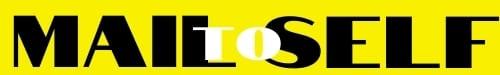 